Выбирая профессиюНесколько советов выпускникамСама по себе работа не найдется. Надо затратить усилия, чтобы найти и получить ее. Но главное в поиске работы – сам человек, его желание, умение и активность. Предлагаем выпускнику несколько советов, которые помогут добиться успеха. 

Совет I. Никто Вам ничего не должен, в том числе и работу, за ее получение нужно бороться.

Совет II. Различие между “везунчиками” и “неудачниками” определяется тем, как они ведут свои дела, а не какими-то внешними факторами, вроде кризиса на рынке труда.

Совет III. Прежде чем искать работу, поставьте перед собой ясные цели и представьте конечный результат. 

Совет IV. Ни в коем случае не принимайте решений, исходя из того, что есть в наличии (что доступно). Со всей настойчивостью стремитесь именно к той работе, которая Вас больше всего устраивает.

Совет V. Если определили для себя, какую работу Вы ищите, объясните это всем, входящим в круг Ваших знакомых. Чем больше людей знают о Вашей проблеме, тем скорее и результативнее она будет решена.

Совет VI. Чем больше времени Вы тратите на определение того, чем Вы выделяетесь среди других людей, которые могли бы выполнять ту же работу, тем выше Ваши шансы на ее получение.

Совет VII. Постарайтесь вооружиться знаниями и навыками, необходимыми в наше время, в особенности умением пользоваться компьютером.

Совет VIII. Занимайтесь поиском работы 40 и более часов в неделю. Хорошую работу имеет тот, кто способен ее упорно искать.

Совет IX. Настройтесь на то, что Вы можете получить десятки отказов. Это нормально. При Вашем положительном настрое очередной отказ не будет выбивать Вас из колеи, и в какой-то из следующих попыток Вы добьетесь успеха.

Совет X. Помните, что необходимо владеть информацией о ситуации на рынке труда. Практически любая профессия (в том числе и Ваша) может оказаться востребованной одновременно в нескольких сферах.

Обращайтесь за информацией в службу занятости населения по месту жительства, в кадровые агентства.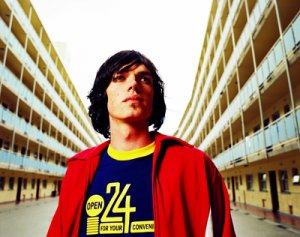 Стойко воспринимайте свои неудачи, извлекайте из них уроки, запасайтесь бесконечным терпением и настойчивостью – и Вы обязательно добьетесь успеха!

Источник: http://rudocs.exdat.com/docs/index-18269.html?page=29Что нужно знать при выборе учебного заведения

Возможно, выбранную вами профессию можно получить в нескольких учебных заведениях. В таком случае возникает проблема выбора учебного заведения. Правильный выбор можно сделать, узнав все об этих учебных заведениях.

Собирая информацию об учебном заведении, следует получить ответы на следующие вопросы:

• Какой уровень образования позволяет получить учебное заведение (профессионально-техническое, среднее специальное, высшее)?

• По каким специальностям и специализациям осуществляется профессиональная подготовка?

• Какая квалификация присваивается по окончании учебного заведения?

• Каковы предоставляемые формы обучения (дневная, вечерняя, заочная)? Платное или бесплатное обучение? Размер оплаты?

• Какие требования предъявляются к поступающим (возраст, состояние здоровья, пол, уровень образования)?

• Каков порядок приема в учебное заведение (сроки подачи документов, сроки сдачи экзаменов, льготы поступающим)?

• Какова продолжительность обучения?

• Оказывает ли учебное заведение помощь в трудоустройстве выпускников?

• Есть ли подготовительные курсы. Когда они начинают работать и какая оплата?

• Когда проводятся «Дни открытых дверей» в учебном заведении?

• Адрес учебного заведения и его полное название?

Источник: http://rcpom.edu.by/main.aspx?guid=1551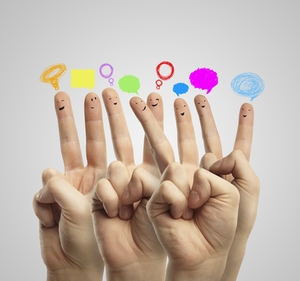 Профессиональная пригодностьРазличают следующие степени профессиональной пригодности:

1. Непригодность. Она может быть временной или практически непреодолимой. О ней говорят в тех случаях, когда имеются отклонения в состоянии здоровья, несовместимые с работой. При этом дело обстоит не обязательно так, что человек не может работать, а так, что работа в данной профессии может ухудшить состояние человека. Противопоказания бывают не только медицинские, но и психологические: те или иные стойкие личные качества будут помехой для овладения определенной профессией.

2. Годность. Характеризуется тем, что нет противопоказаний, но нет и очевидных показаний. Иначе говоря, ни за, ни против. «Можешь выбирать эту профессию. Не исключено, что станешь хорошим работником». Примерно такими словами можно охарактеризовать данную степень профессиональной пригодности.

3. Соответствие. Нет противопоказаний и есть некоторые личные качества, соответствующие требованиям профессии. Например, есть выраженный интерес к определенным объектам труда (технике, природе, людям, искусству) или успешный опыт в данной области. При этом не исключено соответствие другим профессиям. «Можешь выбрать эту профессию. И весьма вероятно, что ты будешь хорошим работником».

4. Призвание. Это высший уровень профессиональной пригодности. Он характеризуется тем, что во всех элементах ее структуры есть явные признаки соответствия человека требованиям избираемого вида труда. Речь идет о признаках, которыми человек выделяется среди своих сверстников, находящихся в равных условиях обучения и развития. «В этой и именно в этой области труда ты будешь наиболее нужен людям».
Чтобы открыть в себе призвание, важно смело «примеривать» себя к самым разным профессиям, необходимо практически пробовать свои силы в разных видах труда.

Источник: http://psixolog.by/oldklass/39-licnijprofplanreb.html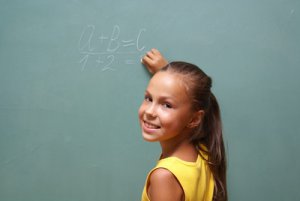 Планируя свою профессиональную карьеру, полезно ответить на следующие вопросы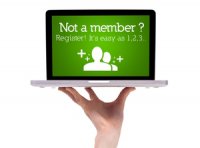 • От каких своих умений и способностей вы получаете наибольшее удовлетворение?

• Каковы ваши основные интересы и любимое времяпрепровождение?

• Какие учебные предметы у вас любимые?

• Чем бы вы хотели заниматься каждый день по 8 часов из года в год?

• О какой работе вы мечтаете?

• Каким вы представляете свое занятие через 10 лет?

• Какая работа была бы для вас идеальной? Опишите ее как можно подробнее. Представьте себя на этой работе, с кем вы работаете, как проводите время?

• Каковы ваши критерии выбора профессии? (обязательные и желательные)

• Какие ваши сильные стороны и навыки более всего позволяют вам считать себя подходящим для работы, которая вам кажется идеальной?

• Какие пробелы в своих знаниях и умениях вам необходимо ликвидировать, чтобы получить идеальную для вас работу?

• Если работа, идеальная для вас недостижима в настоящее время, то какую работу вы могли бы выполнять, чтобы продвигаться в избранном направлении?

• С кем можно посоветоваться, чтобы получить полезную для планирования карьеры информацию?

• И, наконец, запишите ваши ближайшие и долгосрочные цели в области карьеры и действуйте.
Условие оптимального выбора профессии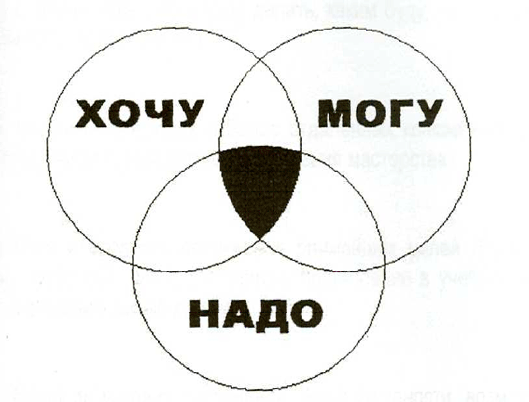 

ХОЧУ — стремления личности (желания, интересы, склонности, идеалы).
МОГУ — возможности личности (состояние здоровья, способности, уровень знаний, характер, темперамент).
НАДО — потребности общества в кадрах, и осознания необходимости затратить определенные усилия для достижения жизненно важных целей.

Источник: http://www.admoblkaluga.ru/sub/trud/smi/schpar.phpПринципы, которыми должен руководствоваться человек, выбирающий профессию

ПРИНЦИП СОЗНАТЕЛЬНОСТИ. 

Правильно выбрать профессию может человек, четко осознавший:

• что он хочет (осознающий свои цели, жизненные планы, идеалы, стремления, ценностные ориентации);

• что он есть (знающий свои личностные и физические особенности);

• что он может (знающий свои склонности, способности, дарования);

• что от него потребует работа и трудовой коллектив.


ПРИНЦИП СООТВЕТСТВИЯ. 

Выбираемая профессия должна отвечать (соответствовать) интересам, склонностям, способностям, состоянию здоровья человека и одновременно потребностям общества в кадрах.


ПРИНЦИП АКТИВНОСТИ. 

Профессию надо активно искать самому. В этом большую роль призваны сыграть: практическая проба сил в кружках, секциях, на факультативах; чтение литературы, экскурсии, встречи со специалистами, посещение учебных заведений в «Дни открытых дверей», самостоятельное обращение к психологу или профконсультанту.


ПРИНЦИП РАЗВИТИЯ. 

Отражает идею необходимости развивать в себе такие качества, которые нужны для любой профессии. Это — психические процессы (мышление, память, внимание) и следующие черты характера: трудолюбие, добросовестность, прилежность, организованность, исполнительность, самостоятельность, инициативность, умение переносить неудачи, выдержка, настойчивость.
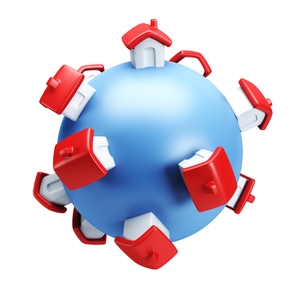 ОШИБКИ И ЗАТРУДНЕНИЯ ПРИ ВЫБОРЕ ПРОФЕССИИ


1. НЕЗНАНИЕ ПРАВИЛ ВЫБОРА ПРОФЕССИИ:

• выбор профессии за компанию;

• перенос отношения к человеку на саму профессию;

• отождествление учебного предмета с профессией;

• ориентация сразу на профессии высокой квалификации;

• неумение определить путь получения профессии.


2. НЕЗНАНИЕ САМОГО СЕБЯ:

• незнание или недооценка своих физических особенностей;

• незнание или недооценка своих психологических особенностей;

• неумение соотнести свои способности с требованиями профессии;


3. НЕЗНАНИЕ МИРА ПРОФЕССИЙ:

• увлечение только внешней стороной профессии;

• предубеждение в отношении престижности профессии;

• незнание требований профессии к человеку;

• устаревшие представления о характере и условиях труда конкретной профессии.

Источник: http://rcpom.edu.by/main.aspx?guid=1551Памятка выбирающему профессию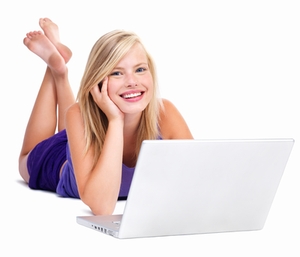 Выбор профессии — сложный и ответственный шаг в твоей жизни.
Не предоставляй выбор своей будущей профессии случаю.
Пользуйся информацией профессионалов.
Профессию надо выбирать обдуманно, с учетом своих способностей, 
внутренних убеждений (только равнодушные идут куда придется), 
реальных возможностей, взвесив все «за» и «против».

С ЭТОЙ ЦЕЛЬЮ:

• Изучи глубже самого себя:
разберись в своих интересах (что тебе интересно на уровне хобби, а что может стать профессией), склонностях, особенностях своего характера и физических возможностях.

• Подумай, какие у тебя сильные и слабые стороны, главные и второстепенные качества.

• Ознакомься с профессиями, которые соответствуют твоим интересам и способностям. Прочти побольше книг, статей, журналов. 
Наметь предварительно избираемую профессию или группу родственных профессий.

• Побеседуй с представителями избираемых профессий, постарайся побывать на рабочем месте этих специалистов, ознакомься с характером и условиями труда. Продумай, как, где и когда можно попробовать свои силы в этом деле практически и — действуй!

• Ознакомься с учебными заведениями, в которых можно получить избранную профессию.

• Сопоставь свои личные качества и возможности с характером той профессии, которую ты выбрал.

• Приняв решение, не отступай перед трудностями. Будь настойчив в достижении намеченных целей.ЖЕЛАЕМ УСПЕХА!